Acids and Alkalis – Foundation TierWrite equations to show the following acids dissolve in water:HCl______________________________________________HNO3____________________________________________Write equations to show the following alkalis dissolving in water:NaOH__________________________________________LiOH___________________________________________Define what is meant by the term neutralisation reaction, include a general word equation.____________________________________________________________________________________________________________________________________________________________________________________________________________________________________________________________________________________________________________Foundation TierA scientist carries out a neutralisation reaction.Describe 3 safety precautions they should take to minimise the hazards in this experiment:1._________________________________________________________________________2._________________________________________________________________________3._________________________________________________________________________The scientist uses universal indicator. They place a few drops into the acid and then add the alkali. Describe the changes they would see as the alkali is added._______________________________________________________________________________________________________________________________________________________________________________________________________________________________________________________________________________________________________________________________________________________________________________________  Acid & Alkalis Homework FT (2017) by S. Harding, English Martyrs’ Catholic School shared under a CC-BY 4.0 (Creative Commons Attribution 4.0 International License ) licence.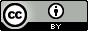 